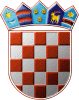 REPUBLIKA HRVATSKAKRAPINSKO – ZAGORSKA ŽUPANIJAGRAD ZLATARGRADONAČELNIKKLASA: 007-05/24-01/02URBROJ: 2140-07-02-24-2Zlatar, 12.02.2024.GRADSKO VIJEĆE GRADA ZLATARAPREDMET: Izvješće o radu Pučkog otvorenog učilišta dr. Jurja Žerjavića za 2023. godinuTemeljem članka 28. Poslovnika Gradskog vijeća Grada Zlatara („Službeni glasnik Krapinsko-zagorske županije“ br. 27/13, 17A/21 i 54A/21) Gradskom vijeću Grada Zlatara dostavlja se Izvješće o radu Pučkog otvorenog učilišta dr. Jurja Žerjavića za 2023. godinu, KLASA: 025-04/24-01/01, URBROJ: 2140-7-2-24-1, od 31. siječnja 2024. godine, te se predlaže donošenje Zaključka kao u prilogu.S poštovanjem,GRADONAČELNICAJasenka Auguštan – Pentek, bacc.oec.Prilog:Prijedlog Zaključka,Izvješće o radu za 2023. godinu